6725Gunnison Valley – Home Energy Advancement Team (GV-HEAT) Program Intake Form Cover LetterGV-HEAT is the administrator for four energy efficiency programs operated by state and non-profit entities. Each program has its own qualifications and will receive different levels of support from GV-HEAT. These questions will help GV-HEAT direct participants to the program that best meets their needs. Program QualificationsEnergy Smart Colorado (ESC) is run and operated by Energy Smart Colorado. This program is available to all households regardless of income. Colorado Affordable Residential Energy (CARE) is run and operated by Energy Outreach Colorado (EOC). This program is available to income-qualified households that earn at or below 80% of the area median income (AMI). The Weatherization Assistance Program (WAP) is run and operated by Housing Resources of Western Colorado (HRWC). This program is available to homes that have not been previously weatherized since September 30, 1994 where the household income is at or below 200 percent of the federal poverty level (FPL) or the household has already received financial assistance from one of many federally-funded aid programs. USDA Rural Development repair/rehabilitation 504 program (504 Program) is run and operated by the U.S. Department of Agriculture (USDA). This program is available to owner-occupied homes where the household income is at or below 50% of the AMI. At least one occupant must be 62 years of age or older and unable to repay a repair loan.Figure 1. 2018 income qualifications per GV-HEAT program as gross annual household incomeGV-HEAT Support and Participant ResponsibilitiesESC: GV-HEAT will help schedule energy assessments and retrofits using GV-HEAT’s dedicated contractor pool and educate households on energy savings tips and utility rebates. GV-HEAT will not provide any funding to ESC participants. Participant responsibilities:  Participating households are responsible for 50% of the home energy assessment cost, all retrofit costs, and rebate applications. CARE: GV-HEAT will help schedule energy assessments and retrofits using GV-HEAT’s dedicated contractor pool, educate households on energy savings tips and utility rebates, pay for all assessment costs, and cover all retrofit costs (up until a certain amount) after utility rebates have been applied.Participant responsibilities: Participating households are responsible for coordinating with GV-HEAT to schedule home energy assessment and retrofits. WAP: GV-HEAT will refer all potential participants to HRWC. GV-HEAT will not provide any funding to HRWC participants. HRWC provides funding up to approximately $7,000 per home.Participant responsibilities: Participating households will coordinate with HRWC to schedule the home energy assessment and retrofits.504 program: GV-HEAT will refer all potential participants to USDA. GV-HEAT will help schedule energy assessments and retrofits using GV-HEAT’s dedicated contractor pool and educate households on energy savings tips and utility rebates. GV-HEAT will not provide any funding to 504 Program participants. USDA provides funding up to approximately $7,500 per home.Participant responsibilities: Participating households will coordinate with GV-HEAT to schedule the home energy assessment and retrofits. Figure 2. GV-HEAT support services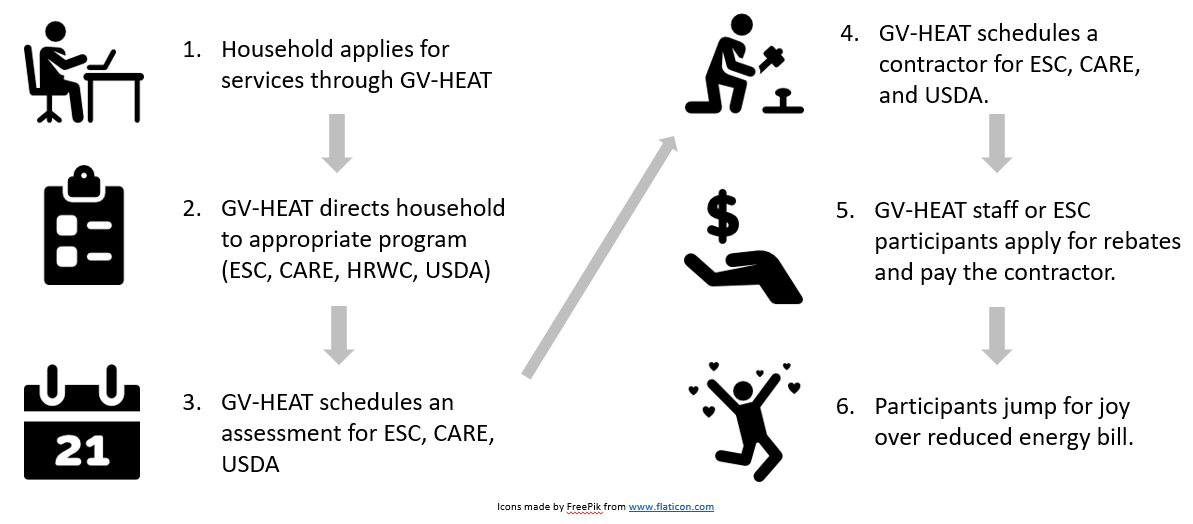 GV-HEAT ConfidentialityGV-HEAT is committed to protecting your personal information and confidentiality. Personal information shared in this application or through your participation in any GV-HEAT associated program will not be shared with other individuals, organizations, or entities without your expressed written consent.Gunnison Valley – Home Energy Advancement Team (GV-HEAT) Program Intake FormAPPLICANT INFORMATIONBased on your answers to these questions, GV-HEAT staff will direct you to the program that best fits your needs.Name: ________________________________________________________________________Address: ______________________________________________________________________City: _____________________________________ State: ______  Zip Code: ________________Email: _________________________________________ Phone: _________________________ Driver’s License #: ________________________________	Date of Birth: __________________Would you be willing to be highlighted as a GV-HEAT program participant? This may include photographs, quotes, and/or a short interview to learn about your experiences with GV-HEAT. We intend to share these stories on our website, Facebook page, and with our program sponsors to support future funding requests._______ Yes, I am willing to be highlighted as a GV-HEAT program participant._______ No, I would prefer not to be included in any stories about GV-HEAT. HOUSEHOLD MEMBER INFORMATIONAre any members of the household Native American? (Yes/No)FINANCIAL INFORMATIONAre you employed? ______Yes______NoAre you disabled? _____Yes_____NoHave you applied for, been denied, or received LEAP funding? ____Yes, I have applied for LEAP funding____Yes, I have been denied LEAP funding____Yes, I have received LEAP funding____No, I have not appliedWhat is your annual gross household income? _______________________________________ Please include verification in the form of your last 3 pay stubs, W-2, prior year tax return, retirement or SSI benefit letter, or letter from employer Do you receive household financial assistance from any of the following programs?____ Temporary Assistance for Needy Families  ____ Aid to the Needy and Disabled  ____ Old Age Pension  ____ Supplemental Security Income  ____ Low-Income Energy Assistance Program  ____ Supplemental Nutrition Assistance Program  ____ Social Security Disability Insurance  UTILITY INFORMATIONNote: Participants must sign and submit an electric and a natural gas utility release waiver prior to program enrollment. Please see attached. Electricity provider: _____________________________________________________________Electricity account number/account holder: ______________________________________________________________________________Natural Gas provider: ____________________________________________________________Natural Gas account number/account holder: ______________________________________________________________________________TELL US ABOUT YOUR HOMENote: If you are unable to answer any of the following questions please write N/A or leave blank. Type of residence (single-family, duplex, apartment, ranch, mobile home, etc.): ______________________________________________________________________________Do you own or rent? If you rent, you will be required to submit the attached Landlord Approval Form. _________________________________________________________________________ What type of heating do you use? __________________________________________________Where is your heating source located (i.e. basement, crawlspace, etc.)? ___________________What type of cooling system do you use? ____________________________________________What is the exterior of your house comprised of? _____________________________________What kind of water heater do you have? ____________________________________________What kind of cooking appliances do you use? _________________________________________Has your home been weatherized since 1994? ________________________________________Are there any additional features of your home that are relevant to share (i.e. fully finished basement, unfinished basement, new roof, crawlspace, etc): __________________________________________________________________________________________________________________________________________________________________________________________________________________________________________If you own your home, are you likely to sell it in the next 3 to 5 years? ____ Yes ____ NoAre you currently remodeling? ___ Yes ___ NoDoes your home have broadband internet access? ____ Yes ____ NoDo any residents of the home use oxygen tanks? ____ Yes ____ NoDo any residents of the home have severe allergies to dust, fiberglass, latex, or other building materials? ____Yes ____ NoHave you already installed a project that you are interested in obtaining rebates for? ____ Yes ____ NoIf yes, tell us about the project: __________________________________________________________________________________________________________________________________________________________________________________________________________________________________________Do you have invoices from the contractor, or proof of payment for DIY work? ____ Yes ____NoRelease of Liability:I understand that that completion of this intake form does not guarantee that home repair and efficiency services will be provided at a discounted rate nor does GV-HEAT guarantee a level of savings in energy bills. Further, I release GV-HEAT from any liability that may result from conducting home energy assessments and retrofits.Name: ______________________________________________________________________Signature: ___________________________________________________________________Date: _______________________________________________________________________ATTACHMENTS:Utility Release FormsIncome Verification (last 3 pay stubs, W-2, prior year tax return, retirement or SSI benefit letter, or letter from employer)Number of people per householdESCCAREWAPUSDAOneAll$38,800$24,120$25,200TwoAll$44,320$32,480$28,800ThreeAll$49,840$40,840$32,400FourAll$55,360$49,200$36,000FiveAll$59,840$57,560$38,900SixAll$64,240$65,920$41,800SevenAll$68,720$74,280$44,650EightAll$73,120$82,640$47,550NameAgeDisabled?IncomeIncome Sources